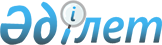 О внесении изменений в решение районного маслихата от 6 января 2020 года № 271 "Об утверждении бюджета Аманкольского сельского округа на 2020-2022 годы"Решение Иргизского районного маслихата Актюбинской области от 19 ноября 2020 года № 349. Зарегистрировано Департаментом юстиции Актюбинской области 27 ноября 2020 года № 7724
      В соответствии со статьями 9-1, 109-1 Бюджетного Кодекса Республики Казахстан от 4 декабря 2008 года, статьей 6 Закона Республики Казахстан от 23 января 2001 года "О местном государственном управлении и самоуправлении в Республике Казахстан ", Иргизский районный маслихат РЕШИЛ:
      1. Внести в решение районного маслихата от 6 января 2020 года № 271 "Об утверждении бюджета Аманкольского сельского округа на 2020-2022 годы" (зарегистрированное в Реестре государственной регистрации нормативных правовых актов № 6736, опубликованное 23 января 2020 года в Эталонном контрольном банке нормативных правовых актов Республики Казахстан в электронном виде) следующие изменения:
      в пункте 1:
      в подпункте 1):
      доходы цифры "90 205" заменить цифрами "89 803";
      в том числе:
      поступления трансфертов цифры "87 559" заменить цифрами "87 157";
      в подпункте 2):
      затраты цифры "90 572,3" заменить цифрами "90 170,3";
      в пункт 5-1):
      в абзаце втором:
      цифры "7 800 " заменить цифрами "7398".
      2. Приложение 1 к указанному решению изложить в новой редакции согласно приложения к настоящему решению.
      3. Государственному учреждению "Аппарат Иргизского районного маслихата" в установленном законодательством порядке обеспечить государственную регистрацию настоящего решения в Департаменте юстиции Актюбинской области.
      4. Настоящее решение вводится в действие с 1 января 2020 года. Бюджет Аманкольского сельского округа на 2020 год
					© 2012. РГП на ПХВ «Институт законодательства и правовой информации Республики Казахстан» Министерства юстиции Республики Казахстан
				
      Председатель сессии Иргизского 
районного маслихата 

М. Турымов

      Секретарь Иргизского 
районного маслихата 

К. Қосаяқов
Приложение к решению районного маслихата от 19 ноября 2020 года № 349Приложение 1 к решению районного маслихата от 6 января 2020 года № 271
Категория
Категория
Категория
Категория
Сумма 
(тысяча тенге)
Класс
Класс
Класс
Сумма 
(тысяча тенге)
Подкласс
Подкласс
Сумма 
(тысяча тенге)
Наименование
Сумма 
(тысяча тенге)
1
2
3
4
5
І. Доходы
89 803
1
Налоговые поступления
2 606
01
Подоходный налог
170
2
Индивидуальный подоходный налог
170
04
Налоги на собственность
2 436
1
Налог на имущество
51
3
Земельный налог
89
4
Налог на транспортные средства
2296
2
Неналоговые поступления
40
06
Прочие неналоговые поступления
40
1
Прочие неналоговые поступления
40
4
Поступления трансфертов
87 157
02
Трансферты из вышестоящих органов государственного управления
87 157
3
Трансферты из районных (городов областного значения) бюджетов
87 157
Функциональная группа
Функциональная группа
Функциональная группа
Функциональная группа
Функциональная группа
Сумма 
(тысяча тенге)
Функциональная подгруппа
Функциональная подгруппа
Функциональная подгруппа
Функциональная подгруппа
Сумма 
(тысяча тенге)
Администратор бюджетных программ
Администратор бюджетных программ
Администратор бюджетных программ
Сумма 
(тысяча тенге)
Программа
Программа
Сумма 
(тысяча тенге)
Наименование
Сумма 
(тысяча тенге)
1
2
3
4
5
6
ІІ. Затраты
90 170,3
01
Государственные услуги общего характера
26 770,7
1
Представительные, исполнительные и другие органы, выполняющие общие функции государственного управления
26 770,7
124
Аппарат акима города районного значения, села, поселка, сельского округа
26 770,7
001
Услуги по обеспечению деятельности акима города районного значения, села, поселка, сельского округа
24 692,7
022
Капитальные расходы государственного органа
578
032
Капитальные расходы подведомственных государственных учреждений и организаций
1 500
04
Образование
56 156
1
Дошкольное воспитание и обучение
56 156
124
Аппарат акима города районного значения, села, поселка, сельского округа
56 156
041
Реализация государственного образовательного заказа в дошкольных организациях образования
56 156
07
Жилищно-коммунальное хозяйство
4 243,5
3
Благоустройство населенных пунктов
4 243,5
124
Аппарат акима города районного значения, села, поселка, сельского округа
4 243,5
008
Освещение улиц в населенных пунктах
1 012,5
009
Обеспечение санитарии населенных пунктов
276
011
Благоустройство и озеленение населенных пунктов
2 955
12
Транспорт и коммуникации
3 000
1
Автомобильный транспорт
3 000
124
Аппарат акима города районного значения, села, поселка, сельского округа
3 000
045
Капитальный и средний ремонт автомобильных дорог в городах районного значения, селах, поселках, сельских округах
3 000
15
Трансферты
0,1
1
Трансферты
0,1
124
Аппарат акима города районного значения, села, поселка, сельского округа
0,1
048
Возврат неиспользованных (недоиспользованных) целевых трансфертов
0,1
IІІ. Чистое бюджетное кредитование
0
Бюджетные кредиты
0
ІV. Сальдо по операциям с финансовыми активами
0
Приобретение финансовых активов
0
V. Дефицит (профицит) бюджета
-367,3
VI. Финансирование дефицита бюджета (использование профицита)
367,3
Категория
Категория
Категория
Категория
Сумма 
(тысяча тенге)
Класс
Класс
Класс
Сумма 
(тысяча тенге)
Подкласс
Подкласс
Сумма 
(тысяча тенге)
Наименование
Сумма 
(тысяча тенге)
1
2
3
4
5
8
Используемые остатки бюджетных средств
367,3
01
Остатки бюджетных средств
367,3
1
Свободные остатки бюджетных средств
367,3